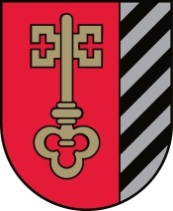 LatvijaS RepublikaZilupes NOVADA PAŠVALDĪBARaiņa iela 13, Zilupe, Zilupes novads, LV-5751, tālrunis 65707311, fakss 65707315, e-pasts: dome@zilupe.lv Reģistrācijas Nr.90000017383Zilupē	 APSTIPRINĀTI				ar Zilupes novada pašvaldības domes							2021.gada 28.janvāra sēdes								 (prot.Nr.1, 1.§)Saistošie noteikumi Nr.1“Par Zilupes novada pašvaldībasbudžetu 2021.gadam”Izdoti saskaņā ar likuma „Par pašvaldībām” 21.panta pirmās daļas2.punktu un 46.panta 1.daļu, likumu „Par pašvaldības budžetiemSaistošie noteikumi nosaka Zilupes novada pašvaldības 2021.gada pamatbudžeta ieņēmumu, izdevumu, saistību apmēru saimnieciskajā gadā un turpmākajos gados, kā arī budžeta izpildītāju pienākumus un atbildību.Apstiprināt Zilupes novada pašvaldības pamatbudžetu 2021.gadam šādā apmērā:           2.1.  kārtējā gada ieņēmumi 3 164 931 –   euro, kā arī sadalījums pa ieņēmumu veidiem saskaņā ar 1.pielikumu.           2.2. kārtējā gada izdevumi – 3 413 283   EUR euro , kā arī sadalījums pēc funkcionālajām kategorijām, saskaņā ar 2.pielikumu.      2.3. naudas līdzekļu atlikums uz 31.12.2020.g. – 398 135 euro       2.4. dāvinājumu un ziedojumu līdzekļu atlikums uz 31.12.2020.g.- 300 euro      2.5. finansēšanas daļa 149 783 euro kopsummā  saskaņā ar 3.pielikumu.         2.6. informācija par pašvaldības parādu saistībām pēc stāvokļa uz 31.12.2020.g., saskaņā ar 4.pielikumu.  3. Zilupes novada pašvaldības centralizētai grāmatvedībai budžeta ieņēmumu neizpildes gadījumā ir tiesības finansēt budžeta iestādes un pasākumus proporcionāli budžeta ieņēmumu izpildei.4. Gadījumos, kad budžeta līdzekļu izlietojums noteiktiem mērķiem (mērķdotācijas, valsts iestāžu transferti, projektu finanšu līdzekļi un citi konkrētam mērķim paredzēti līdzekļi) pārsniedz šajos noteikumos apstiprinātos apjomus, centralizētai grāmatvedībai  ir atļauts līdz grozījumu izdarīšanai šajos noteikumos veikt nepieciešamos maksājumus. 5. Zilupes novada pašvaldības centralizētai grāmatvedībai ir tiesības pašvaldības budžeta iestāžu budžeta programmu, apakšprogrammu un pasākumu izdevumu tāmēs veikt grozījumus starp budžeta izdevumu klasifikācijas atbilstoši ekonomiskajām kategorijām kodu: „1000 - atlīdzība”, „2000 – preces un pakalpojumi”, „5000 – pamatkapitāla veidošana” un „6000 – sociālie pabalsti” saistošajos noteikumos paredzētās apropriācijas ietvaros.  6. Budžeta izpildītāji, organizējot struktūrvienības vai iestādes budžeta izdevumu izpildi, ir atbildīgi par iepirkumu procedūras ievērošanu atbilstoši Latvijas Republikas normatīvajiem aktiem. 7. Budžeta izpildītājiem piešķirto līdzekļu ietvaros nodrošināt efektīvu un racionālu pašvaldības budžeta līdzekļu izlietojumu tāmēs plānotajam, lai nodrošinātu attiecīgo pašvaldības funkciju izpildi.Zilupes novada domes priekšsēdētājs                                                   O.Agafonovs